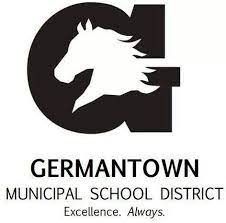 Individualized School Healthcare Plan (ISHP)Please attach applicable procedure and physician’s orders to this ISHPStudent Name:Student Name:DOB/ID #:DOB/ID #:Date:Date:School Site:Rm. #School Phone:School Phone:Physician Information:Physician Information:Physician Information:Physician Information:Physician Information:Physician Information:Physician Information:Physician Information:Physician Information:Physician Information:Physician Information:Physician Information:Physician Information:Name: Phone: Phone: Emergency Contacts:Emergency Contacts:Emergency Contacts:Emergency Contacts:Emergency Contacts:Emergency Contacts:Emergency Contacts:Emergency Contacts:Emergency Contacts:Emergency Contacts:Emergency Contacts:Emergency Contacts:Emergency Contacts:NameNameRelationshipRelationshipRelationshipPhonePhonePhonePhonePhonePhonePhonePhone1. 1. 2. 2. 3. 3. MEDICAL DIAGNOSIS/PROBLEM AND DESCRIPTION:MEDICAL DIAGNOSIS/PROBLEM AND DESCRIPTION:MEDICAL DIAGNOSIS/PROBLEM AND DESCRIPTION:MEDICAL DIAGNOSIS/PROBLEM AND DESCRIPTION:MEDICAL DIAGNOSIS/PROBLEM AND DESCRIPTION:MEDICAL DIAGNOSIS/PROBLEM AND DESCRIPTION:MEDICAL DIAGNOSIS/PROBLEM AND DESCRIPTION:MEDICAL DIAGNOSIS/PROBLEM AND DESCRIPTION:MEDICAL DIAGNOSIS/PROBLEM AND DESCRIPTION:MEDICAL DIAGNOSIS/PROBLEM AND DESCRIPTION:MEDICAL DIAGNOSIS/PROBLEM AND DESCRIPTION:MEDICAL DIAGNOSIS/PROBLEM AND DESCRIPTION:MEDICAL DIAGNOSIS/PROBLEM AND DESCRIPTION:Anomalous aortic origin of a coronary artery (AAOCA) is a rare heart defect associated with an increased risk of sudden death in children. AAOCA occurs when a coronary artery arises from the wrong location on the main blood vessel, the aorta. Children and young adults with these defects can die suddenly, especially during or just after exercise. In fact, AAOCA is the second leading cause of sudden cardiac death in children and adolescents in the United States.Anomalous aortic origin of a coronary artery (AAOCA) is a rare heart defect associated with an increased risk of sudden death in children. AAOCA occurs when a coronary artery arises from the wrong location on the main blood vessel, the aorta. Children and young adults with these defects can die suddenly, especially during or just after exercise. In fact, AAOCA is the second leading cause of sudden cardiac death in children and adolescents in the United States.Anomalous aortic origin of a coronary artery (AAOCA) is a rare heart defect associated with an increased risk of sudden death in children. AAOCA occurs when a coronary artery arises from the wrong location on the main blood vessel, the aorta. Children and young adults with these defects can die suddenly, especially during or just after exercise. In fact, AAOCA is the second leading cause of sudden cardiac death in children and adolescents in the United States.Anomalous aortic origin of a coronary artery (AAOCA) is a rare heart defect associated with an increased risk of sudden death in children. AAOCA occurs when a coronary artery arises from the wrong location on the main blood vessel, the aorta. Children and young adults with these defects can die suddenly, especially during or just after exercise. In fact, AAOCA is the second leading cause of sudden cardiac death in children and adolescents in the United States.Anomalous aortic origin of a coronary artery (AAOCA) is a rare heart defect associated with an increased risk of sudden death in children. AAOCA occurs when a coronary artery arises from the wrong location on the main blood vessel, the aorta. Children and young adults with these defects can die suddenly, especially during or just after exercise. In fact, AAOCA is the second leading cause of sudden cardiac death in children and adolescents in the United States.Anomalous aortic origin of a coronary artery (AAOCA) is a rare heart defect associated with an increased risk of sudden death in children. AAOCA occurs when a coronary artery arises from the wrong location on the main blood vessel, the aorta. Children and young adults with these defects can die suddenly, especially during or just after exercise. In fact, AAOCA is the second leading cause of sudden cardiac death in children and adolescents in the United States.Anomalous aortic origin of a coronary artery (AAOCA) is a rare heart defect associated with an increased risk of sudden death in children. AAOCA occurs when a coronary artery arises from the wrong location on the main blood vessel, the aorta. Children and young adults with these defects can die suddenly, especially during or just after exercise. In fact, AAOCA is the second leading cause of sudden cardiac death in children and adolescents in the United States.Anomalous aortic origin of a coronary artery (AAOCA) is a rare heart defect associated with an increased risk of sudden death in children. AAOCA occurs when a coronary artery arises from the wrong location on the main blood vessel, the aorta. Children and young adults with these defects can die suddenly, especially during or just after exercise. In fact, AAOCA is the second leading cause of sudden cardiac death in children and adolescents in the United States.Anomalous aortic origin of a coronary artery (AAOCA) is a rare heart defect associated with an increased risk of sudden death in children. AAOCA occurs when a coronary artery arises from the wrong location on the main blood vessel, the aorta. Children and young adults with these defects can die suddenly, especially during or just after exercise. In fact, AAOCA is the second leading cause of sudden cardiac death in children and adolescents in the United States.Anomalous aortic origin of a coronary artery (AAOCA) is a rare heart defect associated with an increased risk of sudden death in children. AAOCA occurs when a coronary artery arises from the wrong location on the main blood vessel, the aorta. Children and young adults with these defects can die suddenly, especially during or just after exercise. In fact, AAOCA is the second leading cause of sudden cardiac death in children and adolescents in the United States.Anomalous aortic origin of a coronary artery (AAOCA) is a rare heart defect associated with an increased risk of sudden death in children. AAOCA occurs when a coronary artery arises from the wrong location on the main blood vessel, the aorta. Children and young adults with these defects can die suddenly, especially during or just after exercise. In fact, AAOCA is the second leading cause of sudden cardiac death in children and adolescents in the United States.Anomalous aortic origin of a coronary artery (AAOCA) is a rare heart defect associated with an increased risk of sudden death in children. AAOCA occurs when a coronary artery arises from the wrong location on the main blood vessel, the aorta. Children and young adults with these defects can die suddenly, especially during or just after exercise. In fact, AAOCA is the second leading cause of sudden cardiac death in children and adolescents in the United States.Anomalous aortic origin of a coronary artery (AAOCA) is a rare heart defect associated with an increased risk of sudden death in children. AAOCA occurs when a coronary artery arises from the wrong location on the main blood vessel, the aorta. Children and young adults with these defects can die suddenly, especially during or just after exercise. In fact, AAOCA is the second leading cause of sudden cardiac death in children and adolescents in the United States.SYMPTOMS TO WATCH FOR:SYMPTOMS TO WATCH FOR:SYMPTOMS TO WATCH FOR:SYMPTOMS TO WATCH FOR:SYMPTOMS TO WATCH FOR:SYMPTOMS TO WATCH FOR:SYMPTOMS TO WATCH FOR:SYMPTOMS TO WATCH FOR:SYMPTOMS TO WATCH FOR:SYMPTOMS TO WATCH FOR:SYMPTOMS TO WATCH FOR:SYMPTOMS TO WATCH FOR:SYMPTOMS TO WATCH FOR:An older child may complain of chest pain or dizziness and fainting during exertion. Heart failure, with symptoms of shortness of breath on exertion and fluid retention, may be the hallmark symptom if chest pain has been vague or ignored and ischemia (decreased blood flow to the heart muscle) damaged the heart muscle.Both chest pain and heart failure symptoms serve as early warning signs in adults that the heart muscle is no longer receiving sufficient blood supply from the coronary artery circulation, which may have been adequate during infancy and childhood.The symptoms of an anomalous coronary artery may resemble other medical conditions or heart problems.An older child may complain of chest pain or dizziness and fainting during exertion. Heart failure, with symptoms of shortness of breath on exertion and fluid retention, may be the hallmark symptom if chest pain has been vague or ignored and ischemia (decreased blood flow to the heart muscle) damaged the heart muscle.Both chest pain and heart failure symptoms serve as early warning signs in adults that the heart muscle is no longer receiving sufficient blood supply from the coronary artery circulation, which may have been adequate during infancy and childhood.The symptoms of an anomalous coronary artery may resemble other medical conditions or heart problems.An older child may complain of chest pain or dizziness and fainting during exertion. Heart failure, with symptoms of shortness of breath on exertion and fluid retention, may be the hallmark symptom if chest pain has been vague or ignored and ischemia (decreased blood flow to the heart muscle) damaged the heart muscle.Both chest pain and heart failure symptoms serve as early warning signs in adults that the heart muscle is no longer receiving sufficient blood supply from the coronary artery circulation, which may have been adequate during infancy and childhood.The symptoms of an anomalous coronary artery may resemble other medical conditions or heart problems.An older child may complain of chest pain or dizziness and fainting during exertion. Heart failure, with symptoms of shortness of breath on exertion and fluid retention, may be the hallmark symptom if chest pain has been vague or ignored and ischemia (decreased blood flow to the heart muscle) damaged the heart muscle.Both chest pain and heart failure symptoms serve as early warning signs in adults that the heart muscle is no longer receiving sufficient blood supply from the coronary artery circulation, which may have been adequate during infancy and childhood.The symptoms of an anomalous coronary artery may resemble other medical conditions or heart problems.An older child may complain of chest pain or dizziness and fainting during exertion. Heart failure, with symptoms of shortness of breath on exertion and fluid retention, may be the hallmark symptom if chest pain has been vague or ignored and ischemia (decreased blood flow to the heart muscle) damaged the heart muscle.Both chest pain and heart failure symptoms serve as early warning signs in adults that the heart muscle is no longer receiving sufficient blood supply from the coronary artery circulation, which may have been adequate during infancy and childhood.The symptoms of an anomalous coronary artery may resemble other medical conditions or heart problems.An older child may complain of chest pain or dizziness and fainting during exertion. Heart failure, with symptoms of shortness of breath on exertion and fluid retention, may be the hallmark symptom if chest pain has been vague or ignored and ischemia (decreased blood flow to the heart muscle) damaged the heart muscle.Both chest pain and heart failure symptoms serve as early warning signs in adults that the heart muscle is no longer receiving sufficient blood supply from the coronary artery circulation, which may have been adequate during infancy and childhood.The symptoms of an anomalous coronary artery may resemble other medical conditions or heart problems.An older child may complain of chest pain or dizziness and fainting during exertion. Heart failure, with symptoms of shortness of breath on exertion and fluid retention, may be the hallmark symptom if chest pain has been vague or ignored and ischemia (decreased blood flow to the heart muscle) damaged the heart muscle.Both chest pain and heart failure symptoms serve as early warning signs in adults that the heart muscle is no longer receiving sufficient blood supply from the coronary artery circulation, which may have been adequate during infancy and childhood.The symptoms of an anomalous coronary artery may resemble other medical conditions or heart problems.An older child may complain of chest pain or dizziness and fainting during exertion. Heart failure, with symptoms of shortness of breath on exertion and fluid retention, may be the hallmark symptom if chest pain has been vague or ignored and ischemia (decreased blood flow to the heart muscle) damaged the heart muscle.Both chest pain and heart failure symptoms serve as early warning signs in adults that the heart muscle is no longer receiving sufficient blood supply from the coronary artery circulation, which may have been adequate during infancy and childhood.The symptoms of an anomalous coronary artery may resemble other medical conditions or heart problems.An older child may complain of chest pain or dizziness and fainting during exertion. Heart failure, with symptoms of shortness of breath on exertion and fluid retention, may be the hallmark symptom if chest pain has been vague or ignored and ischemia (decreased blood flow to the heart muscle) damaged the heart muscle.Both chest pain and heart failure symptoms serve as early warning signs in adults that the heart muscle is no longer receiving sufficient blood supply from the coronary artery circulation, which may have been adequate during infancy and childhood.The symptoms of an anomalous coronary artery may resemble other medical conditions or heart problems.An older child may complain of chest pain or dizziness and fainting during exertion. Heart failure, with symptoms of shortness of breath on exertion and fluid retention, may be the hallmark symptom if chest pain has been vague or ignored and ischemia (decreased blood flow to the heart muscle) damaged the heart muscle.Both chest pain and heart failure symptoms serve as early warning signs in adults that the heart muscle is no longer receiving sufficient blood supply from the coronary artery circulation, which may have been adequate during infancy and childhood.The symptoms of an anomalous coronary artery may resemble other medical conditions or heart problems.An older child may complain of chest pain or dizziness and fainting during exertion. Heart failure, with symptoms of shortness of breath on exertion and fluid retention, may be the hallmark symptom if chest pain has been vague or ignored and ischemia (decreased blood flow to the heart muscle) damaged the heart muscle.Both chest pain and heart failure symptoms serve as early warning signs in adults that the heart muscle is no longer receiving sufficient blood supply from the coronary artery circulation, which may have been adequate during infancy and childhood.The symptoms of an anomalous coronary artery may resemble other medical conditions or heart problems.An older child may complain of chest pain or dizziness and fainting during exertion. Heart failure, with symptoms of shortness of breath on exertion and fluid retention, may be the hallmark symptom if chest pain has been vague or ignored and ischemia (decreased blood flow to the heart muscle) damaged the heart muscle.Both chest pain and heart failure symptoms serve as early warning signs in adults that the heart muscle is no longer receiving sufficient blood supply from the coronary artery circulation, which may have been adequate during infancy and childhood.The symptoms of an anomalous coronary artery may resemble other medical conditions or heart problems.An older child may complain of chest pain or dizziness and fainting during exertion. Heart failure, with symptoms of shortness of breath on exertion and fluid retention, may be the hallmark symptom if chest pain has been vague or ignored and ischemia (decreased blood flow to the heart muscle) damaged the heart muscle.Both chest pain and heart failure symptoms serve as early warning signs in adults that the heart muscle is no longer receiving sufficient blood supply from the coronary artery circulation, which may have been adequate during infancy and childhood.The symptoms of an anomalous coronary artery may resemble other medical conditions or heart problems.HEALTH CARE ACTION PLAN:HEALTH CARE ACTION PLAN:HEALTH CARE ACTION PLAN:HEALTH CARE ACTION PLAN:HEALTH CARE ACTION PLAN:HEALTH CARE ACTION PLAN:HEALTH CARE ACTION PLAN:HEALTH CARE ACTION PLAN:HEALTH CARE ACTION PLAN:HEALTH CARE ACTION PLAN:HEALTH CARE ACTION PLAN:HEALTH CARE ACTION PLAN:HEALTH CARE ACTION PLAN:Student will be scheduled for Heart Surgery No Physical activity of any kindLimit sun exposureAllow water and snack in classroomIf student complains of nausea, dizziness, shortness of breath, headache, chest pain, call Health Office immediatelyNever allow student to walk to health office without an escortStudent will be scheduled for Heart Surgery No Physical activity of any kindLimit sun exposureAllow water and snack in classroomIf student complains of nausea, dizziness, shortness of breath, headache, chest pain, call Health Office immediatelyNever allow student to walk to health office without an escortStudent will be scheduled for Heart Surgery No Physical activity of any kindLimit sun exposureAllow water and snack in classroomIf student complains of nausea, dizziness, shortness of breath, headache, chest pain, call Health Office immediatelyNever allow student to walk to health office without an escortStudent will be scheduled for Heart Surgery No Physical activity of any kindLimit sun exposureAllow water and snack in classroomIf student complains of nausea, dizziness, shortness of breath, headache, chest pain, call Health Office immediatelyNever allow student to walk to health office without an escortStudent will be scheduled for Heart Surgery No Physical activity of any kindLimit sun exposureAllow water and snack in classroomIf student complains of nausea, dizziness, shortness of breath, headache, chest pain, call Health Office immediatelyNever allow student to walk to health office without an escortStudent will be scheduled for Heart Surgery No Physical activity of any kindLimit sun exposureAllow water and snack in classroomIf student complains of nausea, dizziness, shortness of breath, headache, chest pain, call Health Office immediatelyNever allow student to walk to health office without an escortStudent will be scheduled for Heart Surgery No Physical activity of any kindLimit sun exposureAllow water and snack in classroomIf student complains of nausea, dizziness, shortness of breath, headache, chest pain, call Health Office immediatelyNever allow student to walk to health office without an escortStudent will be scheduled for Heart Surgery No Physical activity of any kindLimit sun exposureAllow water and snack in classroomIf student complains of nausea, dizziness, shortness of breath, headache, chest pain, call Health Office immediatelyNever allow student to walk to health office without an escortStudent will be scheduled for Heart Surgery No Physical activity of any kindLimit sun exposureAllow water and snack in classroomIf student complains of nausea, dizziness, shortness of breath, headache, chest pain, call Health Office immediatelyNever allow student to walk to health office without an escortStudent will be scheduled for Heart Surgery No Physical activity of any kindLimit sun exposureAllow water and snack in classroomIf student complains of nausea, dizziness, shortness of breath, headache, chest pain, call Health Office immediatelyNever allow student to walk to health office without an escortStudent will be scheduled for Heart Surgery No Physical activity of any kindLimit sun exposureAllow water and snack in classroomIf student complains of nausea, dizziness, shortness of breath, headache, chest pain, call Health Office immediatelyNever allow student to walk to health office without an escortStudent will be scheduled for Heart Surgery No Physical activity of any kindLimit sun exposureAllow water and snack in classroomIf student complains of nausea, dizziness, shortness of breath, headache, chest pain, call Health Office immediatelyNever allow student to walk to health office without an escortStudent will be scheduled for Heart Surgery No Physical activity of any kindLimit sun exposureAllow water and snack in classroomIf student complains of nausea, dizziness, shortness of breath, headache, chest pain, call Health Office immediatelyNever allow student to walk to health office without an escortSTUDENT ATTENDANCESTUDENT ATTENDANCESTUDENT ATTENDANCESTUDENT ATTENDANCESTUDENT ATTENDANCESTUDENT ATTENDANCESTUDENT ATTENDANCESTUDENT ATTENDANCESTUDENT ATTENDANCESTUDENT ATTENDANCESTUDENT ATTENDANCESTUDENT ATTENDANCESTUDENT ATTENDANCE No Concerns              Concerning Absenteeism (5 – 9.9%)          	Chronic Absenteeism (> 10%)INTERVENTIONS Parent/Guardian Contact		 Attendance letter HIPAA/MD Contact			 Medical Referral Teacher(s) Collaboration		 SART/SARB No Concerns              Concerning Absenteeism (5 – 9.9%)          	Chronic Absenteeism (> 10%)INTERVENTIONS Parent/Guardian Contact		 Attendance letter HIPAA/MD Contact			 Medical Referral Teacher(s) Collaboration		 SART/SARB No Concerns              Concerning Absenteeism (5 – 9.9%)          	Chronic Absenteeism (> 10%)INTERVENTIONS Parent/Guardian Contact		 Attendance letter HIPAA/MD Contact			 Medical Referral Teacher(s) Collaboration		 SART/SARB No Concerns              Concerning Absenteeism (5 – 9.9%)          	Chronic Absenteeism (> 10%)INTERVENTIONS Parent/Guardian Contact		 Attendance letter HIPAA/MD Contact			 Medical Referral Teacher(s) Collaboration		 SART/SARB No Concerns              Concerning Absenteeism (5 – 9.9%)          	Chronic Absenteeism (> 10%)INTERVENTIONS Parent/Guardian Contact		 Attendance letter HIPAA/MD Contact			 Medical Referral Teacher(s) Collaboration		 SART/SARB No Concerns              Concerning Absenteeism (5 – 9.9%)          	Chronic Absenteeism (> 10%)INTERVENTIONS Parent/Guardian Contact		 Attendance letter HIPAA/MD Contact			 Medical Referral Teacher(s) Collaboration		 SART/SARB No Concerns              Concerning Absenteeism (5 – 9.9%)          	Chronic Absenteeism (> 10%)INTERVENTIONS Parent/Guardian Contact		 Attendance letter HIPAA/MD Contact			 Medical Referral Teacher(s) Collaboration		 SART/SARB No Concerns              Concerning Absenteeism (5 – 9.9%)          	Chronic Absenteeism (> 10%)INTERVENTIONS Parent/Guardian Contact		 Attendance letter HIPAA/MD Contact			 Medical Referral Teacher(s) Collaboration		 SART/SARB No Concerns              Concerning Absenteeism (5 – 9.9%)          	Chronic Absenteeism (> 10%)INTERVENTIONS Parent/Guardian Contact		 Attendance letter HIPAA/MD Contact			 Medical Referral Teacher(s) Collaboration		 SART/SARB No Concerns              Concerning Absenteeism (5 – 9.9%)          	Chronic Absenteeism (> 10%)INTERVENTIONS Parent/Guardian Contact		 Attendance letter HIPAA/MD Contact			 Medical Referral Teacher(s) Collaboration		 SART/SARB No Concerns              Concerning Absenteeism (5 – 9.9%)          	Chronic Absenteeism (> 10%)INTERVENTIONS Parent/Guardian Contact		 Attendance letter HIPAA/MD Contact			 Medical Referral Teacher(s) Collaboration		 SART/SARB No Concerns              Concerning Absenteeism (5 – 9.9%)          	Chronic Absenteeism (> 10%)INTERVENTIONS Parent/Guardian Contact		 Attendance letter HIPAA/MD Contact			 Medical Referral Teacher(s) Collaboration		 SART/SARB No Concerns              Concerning Absenteeism (5 – 9.9%)          	Chronic Absenteeism (> 10%)INTERVENTIONS Parent/Guardian Contact		 Attendance letter HIPAA/MD Contact			 Medical Referral Teacher(s) Collaboration		 SART/SARBIN THE EVENT OF AN EMERGENCY EVACUATIONIN THE EVENT OF AN EMERGENCY EVACUATIONIN THE EVENT OF AN EMERGENCY EVACUATIONIN THE EVENT OF AN EMERGENCY EVACUATIONIN THE EVENT OF AN EMERGENCY EVACUATIONIN THE EVENT OF AN EMERGENCY EVACUATIONIN THE EVENT OF AN EMERGENCY EVACUATIONIN THE EVENT OF AN EMERGENCY EVACUATIONIN THE EVENT OF AN EMERGENCY EVACUATIONIN THE EVENT OF AN EMERGENCY EVACUATIONIN THE EVENT OF AN EMERGENCY EVACUATIONIN THE EVENT OF AN EMERGENCY EVACUATIONIN THE EVENT OF AN EMERGENCY EVACUATIONThe following designated and trained staff member(s):         should have access to a communication device and are responsible for assuring that the student’s medication and emergency plan accompanies him/her to the evacuation command center.The following designated and trained staff member(s):         are responsible to evacuate the student following the pre-determined (attached) path of travel. If the student is unable to ambulate or utilize his/her powerchair/wheelchair, then the Med-Sled must be used to evacuate. The Med Sled is located: The following designated and trained staff member(s):         should have access to a communication device and are responsible for assuring that the student’s medication and emergency plan accompanies him/her to the evacuation command center.The following designated and trained staff member(s):         are responsible to evacuate the student following the pre-determined (attached) path of travel. If the student is unable to ambulate or utilize his/her powerchair/wheelchair, then the Med-Sled must be used to evacuate. The Med Sled is located: The following designated and trained staff member(s):         should have access to a communication device and are responsible for assuring that the student’s medication and emergency plan accompanies him/her to the evacuation command center.The following designated and trained staff member(s):         are responsible to evacuate the student following the pre-determined (attached) path of travel. If the student is unable to ambulate or utilize his/her powerchair/wheelchair, then the Med-Sled must be used to evacuate. The Med Sled is located: The following designated and trained staff member(s):         should have access to a communication device and are responsible for assuring that the student’s medication and emergency plan accompanies him/her to the evacuation command center.The following designated and trained staff member(s):         are responsible to evacuate the student following the pre-determined (attached) path of travel. If the student is unable to ambulate or utilize his/her powerchair/wheelchair, then the Med-Sled must be used to evacuate. The Med Sled is located: The following designated and trained staff member(s):         should have access to a communication device and are responsible for assuring that the student’s medication and emergency plan accompanies him/her to the evacuation command center.The following designated and trained staff member(s):         are responsible to evacuate the student following the pre-determined (attached) path of travel. If the student is unable to ambulate or utilize his/her powerchair/wheelchair, then the Med-Sled must be used to evacuate. The Med Sled is located: The following designated and trained staff member(s):         should have access to a communication device and are responsible for assuring that the student’s medication and emergency plan accompanies him/her to the evacuation command center.The following designated and trained staff member(s):         are responsible to evacuate the student following the pre-determined (attached) path of travel. If the student is unable to ambulate or utilize his/her powerchair/wheelchair, then the Med-Sled must be used to evacuate. The Med Sled is located: The following designated and trained staff member(s):         should have access to a communication device and are responsible for assuring that the student’s medication and emergency plan accompanies him/her to the evacuation command center.The following designated and trained staff member(s):         are responsible to evacuate the student following the pre-determined (attached) path of travel. If the student is unable to ambulate or utilize his/her powerchair/wheelchair, then the Med-Sled must be used to evacuate. The Med Sled is located: The following designated and trained staff member(s):         should have access to a communication device and are responsible for assuring that the student’s medication and emergency plan accompanies him/her to the evacuation command center.The following designated and trained staff member(s):         are responsible to evacuate the student following the pre-determined (attached) path of travel. If the student is unable to ambulate or utilize his/her powerchair/wheelchair, then the Med-Sled must be used to evacuate. The Med Sled is located: The following designated and trained staff member(s):         should have access to a communication device and are responsible for assuring that the student’s medication and emergency plan accompanies him/her to the evacuation command center.The following designated and trained staff member(s):         are responsible to evacuate the student following the pre-determined (attached) path of travel. If the student is unable to ambulate or utilize his/her powerchair/wheelchair, then the Med-Sled must be used to evacuate. The Med Sled is located: The following designated and trained staff member(s):         should have access to a communication device and are responsible for assuring that the student’s medication and emergency plan accompanies him/her to the evacuation command center.The following designated and trained staff member(s):         are responsible to evacuate the student following the pre-determined (attached) path of travel. If the student is unable to ambulate or utilize his/her powerchair/wheelchair, then the Med-Sled must be used to evacuate. The Med Sled is located: The following designated and trained staff member(s):         should have access to a communication device and are responsible for assuring that the student’s medication and emergency plan accompanies him/her to the evacuation command center.The following designated and trained staff member(s):         are responsible to evacuate the student following the pre-determined (attached) path of travel. If the student is unable to ambulate or utilize his/her powerchair/wheelchair, then the Med-Sled must be used to evacuate. The Med Sled is located: The following designated and trained staff member(s):         should have access to a communication device and are responsible for assuring that the student’s medication and emergency plan accompanies him/her to the evacuation command center.The following designated and trained staff member(s):         are responsible to evacuate the student following the pre-determined (attached) path of travel. If the student is unable to ambulate or utilize his/her powerchair/wheelchair, then the Med-Sled must be used to evacuate. The Med Sled is located: The following designated and trained staff member(s):         should have access to a communication device and are responsible for assuring that the student’s medication and emergency plan accompanies him/her to the evacuation command center.The following designated and trained staff member(s):         are responsible to evacuate the student following the pre-determined (attached) path of travel. If the student is unable to ambulate or utilize his/her powerchair/wheelchair, then the Med-Sled must be used to evacuate. The Med Sled is located: DESIGNATED STAFF:DESIGNATED STAFF:DESIGNATED STAFF:DESIGNATED STAFF:DESIGNATED STAFF:DESIGNATED STAFF:DESIGNATED STAFF:DESIGNATED STAFF:DESIGNATED STAFF:DESIGNATED STAFF:DESIGNATED STAFF:DESIGNATED STAFF:DESIGNATED STAFF:NameNameNameTraining DateNameNameNameNameNameNameNameNameTraining Date1. 1. 1. 4. 4. 4. 4. 4. 4. 4. 4. 2. 2. 2. 5. 5. 5. 5. 5. 5. 5. 5. 3. 3. 3. 6. 6. 6. 6. 6. 6. 6. 6. DISTRIBUTION DATE(S):DISTRIBUTION DATE(S):DISTRIBUTION DATE(S):DISTRIBUTION DATE(S):DISTRIBUTION DATE(S):DISTRIBUTION DATE(S):DISTRIBUTION DATE(S):DISTRIBUTION DATE(S):DISTRIBUTION DATE(S):DISTRIBUTION DATE(S):DISTRIBUTION DATE(S):DISTRIBUTION DATE(S):DISTRIBUTION DATE(S): Principal PrincipalDate Parent/Guardian Parent/Guardian Parent/Guardian Parent/Guardian Parent/Guardian Parent/GuardianDateDate Teacher (Put copy in sub folder) Teacher (Put copy in sub folder)Date Other OtherDateDateSchool Nurse SignatureDateParent/Guardian SignatureParent/Guardian SignatureDatePrincipal/Admin: Principal/Admin: DateGeneral Ed. Teacher:General Ed. Teacher:DateSPED Teacher:SPED Teacher:DateLAMPS Teacher(s):LAMPS Teacher(s):Date